Тест по  готовности педагогов к учебному году.Цель: определить готовность педагогов к началу учебного года.Инструкция: На подносе лежат геометрические фигуры / квадрат, треугольник, прямоугольник, круг, зигзаг/ разного цвета. Нужно выбрать ту из них, которая первой привлекла Вас.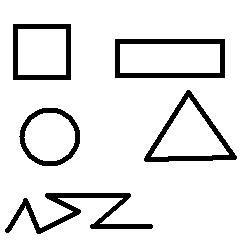 Результаты по геометрическим фигурам:КвадратДля людей-квадратов свойственно трудолюбие, усидчивость, упорство.ПрямоугольникВыбор прямоугольника характерен для людей, которые в настоящий момент времени находятся в поиске и ещё не знают как построить свою деятельность в ближайшее время.ТреугольникДля людей-треугольников свойственно стремление к лидерству,  которые знают, каким образом подать себя начальнику в лучшем свете.КругОсновные качества людей-кругов – это доброта, отзывчивость, способность сопереживать ближнему. Если вы стали обладателем круга, это говорит о нежелании конфликтовать, о миролюбивом характере взаимоотношений.ЗигзагЛюди-зигзаги полны творческих идей. Для них свойственен креатив и оригинальность. Любую проблему зигзаги стараются разрешить по-своему, а не так, как это делают все остальные.Результаты по цвету:Красный цвет  обозначает стремление к эмоциям и высокую активность Желтый — стремлении к общению, символизирует спокойствие, непринужденность в отношениях с людьми, интеллигентностьЗеленый — Напряжение воли, боязнь чужого влияния, самоутверждение, тщеславие, спонтанное желание играть определенную роль.Синий — стремление к покою ,умиротворению, расслабление.P.S: Мы рады, что большинство из вас дружелюбно настроены к своим подопечным и открыты для общения!!!